M1.          (a)     (i)      (atoms / elements with) the same number of protons but different numbers
of neutronsaccept (atoms / elements with) different mass number but same atomic number1(ii)     substances that give out radiationaccept alpha, beta or gamma for radiationaccept an unstable nucleus that decaysradioactive decay takes place is insufficient1(b)     85 years± 2 yearsallow 1 mark for showing correct method on the graph2(c)     (i)      a helium nucleusaccept 2 neutrons and 2 protonsaccept 2 4Hedo not accept helium atom1(ii)     the rate of decay (of plutonium) decreasesaccept fewer (plutonium) nuclei (to decay)accept radioactivity decreases1         less heat produceddo not accept energy for heat1(d)     (i)      (outside the body)         alpha (particles) cannot penetrate into the body         (inside the body)1         (heat produced from decay) damages / kills cells / tissuesaccept causes cancer for damages / kills cells / tissuesaccept highly toxic1(ii)     any one from:•        worried same could happen again•        an accident may cause radiation to be spread around the Earth / atmosphere•        idea of soil contamination resulting from accident / release of radioactive material•        idea of negative effect on health resulting from accident / release of radioactive materialaccept any sensible suggestion1[10]M2.          (a)     (i)      (nuclear) fissionaccept fision providing clearly not fusion1(ii)     (released) neutrons are absorbed by further (uranium) nucleiaccept hit nuclei for absorbed / hit
do not accept atom for nuclei1         more neutrons are released (when new nuclei split)accept for both marks a correctly drawn diagram1(iii)     increases by 1         or goes up to 2361(b)     any two from:•        (more) neutrons are absorbedaccept there are fewer neutrons•        (chain) reaction slows down / stopsaccept keeping the (chain) reaction controlled•        less energy releasedaccept heat for energy
accept gases (from reactor) are not as hot2[6]M3.          (a)     (i)      centre1(ii)     protons and neutrons2(iii)     different number of neutronsgets 1 markheaviergets 1 mark3 more neutrons or specified numbersgets 2 marks2(b)     atom hit by neutron;
splits into smaller nuclei;
further neutrons released;
neutrons released when one atom splits
cause further fission;
energy released.any 4 for 1 mark each4[9]M4.          (a)     (i)      a helium nucleusaccept He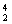 accept 2 protons + 2 neutronsdo not accept Hedo not accept helium atom1(ii)     nucleusonly answer, no alternative1(b)     (i)      each axis given a linear scaletime axis must go up to 12 daysy-axis must go up to 40 0001curve concave to axis drawn1curve shows correct half-life of four days do not accept a straight line must show one half-lifecheck first two plotted points correct to  half square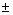 a curve drawn dot-to-dot scores a maximum of 1mark1(ii)     38 750no toleranceallow 1 mark for 5 half-livesallow 1 mark for showing that 1 250 are undecayed3(c)     (i)      more radon enters shaft (through cracks in the rock face)accept radon emitted from surroundings1(ii)     (alpha) radiation will damage cell structure or ionise cellsaccept kill cells1causing cancerous growthan answer in terms of the daughter product polonium being a solid or lodging in the throat and also emitting alpha gains full credit1[11]M5.          (a)     (i)      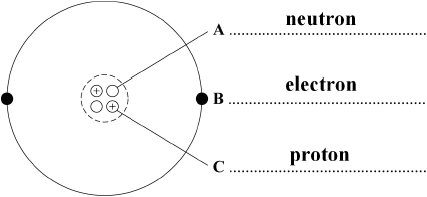 all 3 labels correctallow 1 mark for 1 correct label2(ii)     has no electronsit = alphaallow alpha has a positive(charge)
allow a helium (atom) has no (charge)do not accept general properties of alpha
do not accept general answers in terms of size / density / mass etc1(b)     (i)      15 (hours)accept any answer between 14.8 and 15.2 inclusive1(ii)     15 (hours) or their (b) (i)1(c)     (i)      americium-241 has a long half life1(ii)     any one from:•        alpha (particles) are harmful to …accept radiation / radioactive material is harmful to …
accept specific example of harm
eg can cause cancer
accept radiation is poisonous if ingested / inhaleddo not accept it is poisonous / in case of leakage•        so they dispose of it safely / appropriately•        so they don’t break it open / open itaccept do not touch the radioactive source•        so they can make a choice about having a radioactive source (in the house)it = radioactive material1[7]M6.          (a)     1461(b)     atomic number1(c)     (i)      alpha1(ii)     number of protons changesaccept atomic number changesaccept loses or gains protonsdo not accept protons with any other particle e.g. number of protons and neutrons changes incorrectdo not accept any reference to mass number1[4]M7.          (a)     (i)      3 fewer neutronsaccept fewer neutronsaccept different number of neutrons
do not accept different number of electrons1(ii)     electron from the nucleusboth points needed1(iii)     32 (days)allow 1 mark for clearly obtaining 4 half-lives2(iv)    has a much longer half-lifeaccept converse answers in terms of iodine-131accept it has not reached one half-life yet1         little decay happened / still in the atmosphereaccept it is still decaying1(b)     any two from:marks are for reasons•        some children developed TC before 1986•        some children (after 1986) that developed TC did not live
in highly contaminated areas•        the (large) increase can (only) be explained by (a large
increase in) radiation as caused by Chernobyl•        all areas would be contaminated (and raise the risk of TC)•        no evidence (of effect) of other variables2(c)     People not exposed (to the radiation but who were otherwise similar)accept people not affected (by the radiation)1(d)     any two from:answers should be in terms of nuclear power and not why we should not use other fuels•        produce no pollutant / harmful gasesaccept named gas or greenhouse gases
do not accept no pollution•        produces a lot of energy for a small mass (of fuel) or
is a concentrated energy sourceaccept amount for massaccept high energy density•        it is reliable or
it can generate all of the time•        produces only a small volume of (solid) wasteaccept amount for volume2[11]